Proiectul privind Învățământul Secundar (ROSE)Schema de Granturi  Programe de vara tip punte (SGCU-PV)Beneficiar: UNIVERSITATEA DIN CRAIOVA, Facultatea de Teologie OrtodoxaTitlul subproiectului: „Artă, Cultură, Spiritualitate”Acord de grant nr. 7/SGU/PV/I / 06.07.2017Craiova, 17.08.2017Nr. 6463/17.08.2017RĂSPUNS CLARIFICĂRIpentru achiziția de bunuri – materiale publicitareRef.: Invitatia de participare 6318/11.08.2017 În urma solicitărilor de clarificări din partea operatorilor economici facem următoarele clarificări:Întrebări:1. Mape de prezentare     2. Pix de plastic personalizate( dimensiunea inscriptionarii  Xcm x Y cm , o pozitie inscriptionare si daca se poate transmite sigla Universitatii din Craiova, policromie sau monocromie ).  3 Caiete     4. Tricou POLO( culoare albastru inchis, deschis sau albatru royal?, dimensiunea inscriptionarii  Xcm x Y cm , pozitie inscriptionare : fata/spate si daca se poate transmite sigla Universitatii din Craiova, policromie sau monocromie  )        5. Sapca, (dimensiunea inscriptionarii  Xcm x Y cm , pozitie inscriptionare : fata/ lateral si daca se poate transmite sigla Universitatii din Craiova, policromie sau monocromie  )           6. Penar (culoare albastru inchis, deschis sau albatru royal?, dimensiunea penarului, dimensiunea inscriptionarii  Xcm x Y cm , pozitie inscriptionare : fata/ lateral si daca se poate transmite sigla Universitatii din Craiova, policromie sau monocromie 7. Rucsac (culoare albastru inchis, deschis sau albatru royal?, dimensiunea inscriptionarii  Xcm x Y cm , pozitie inscriptionare : fata/ spate si daca se poate transmite sigla Universitatii din Craiova, policromie sau monocromie, dimensiune rucsac si capacitate  ) .8.  Ecuson cu snur ( dimensiunea inscriptionarii  Xcm x Y cm , inscriptionat snur si ecuson sau numai ecuson, si daca se poate transmite sigla Universitatii din Craiova, policromie sau monocromie  ) .RăspunsuriMape de prezentare - 32/22.2 cm format inchis, pe carton de 300 sau 350 gr/mp, tiparite pe o singura fata cu sigla Universitatii din Craiova (monocromie), cu doua biguri si cu buzunar atasat pentru sustinerea de documente– 30 buc.Pixuri de plastic personalizate–culoare albastru inchis, dimensiune inscripționare corp min. 5 x 0,7 cm, sigla Universității din Craiova (monocromie) – 30 buc.Caiete personalizate - dimensiunea A4, dictando, 70 file veline, coperta 1 tiparita pe carton de 250 gr cu sigla Universitatii din Craiova (monocromie)Tricou POLO- culoare albastru închis, dimensiune inscripționare min. 6 x 8 cm față stânga, cu sigla Universității din Craiova (policromie), mărime XL-3 buc, L-9 buc, M- 14 buc, S-4 buc.Sapca - culoare negru, dimensiune inscripționare min. 9 x 5 cm față, sigla Universității din Craiova (monocromie), reglabilă– 30 buc.Penar- culoare albastru închis, dimensiune penar (minim lungime 18 cm, minim 5 cm latime, minim 3 cm înălțime), poziție inscripționare față, dimensiune inscripționare min. 5 x 5 cm față , sigla Universității din Craiova (monocromie) – 30 buc.Rucsac– culoare albastru închis, dimensiune inscripționare min. 9 x 5 cm față, sigla Universității din Craiova (policromie), capacitate min.10 litri, dimensiune min 28 cm – 30 buc.Ecuson cu snur - ecuson orizontal, 94x53 mm, grosime: 0,25, dimensiuni exterior: 99x 70 mm, dimensiuni print: 94 x 53 mm, dimensiune inscriptionare: 70 X 10 mm,inscriptionat numai ecuson cu sigla Universitatii din Craiova (monocromie) – 30 buc.Sigla Universității din Craiova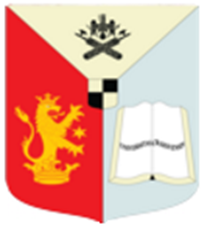 Nume: asist.univ.dr. Ciurea MihaiFuncție: Director grantSemnătură